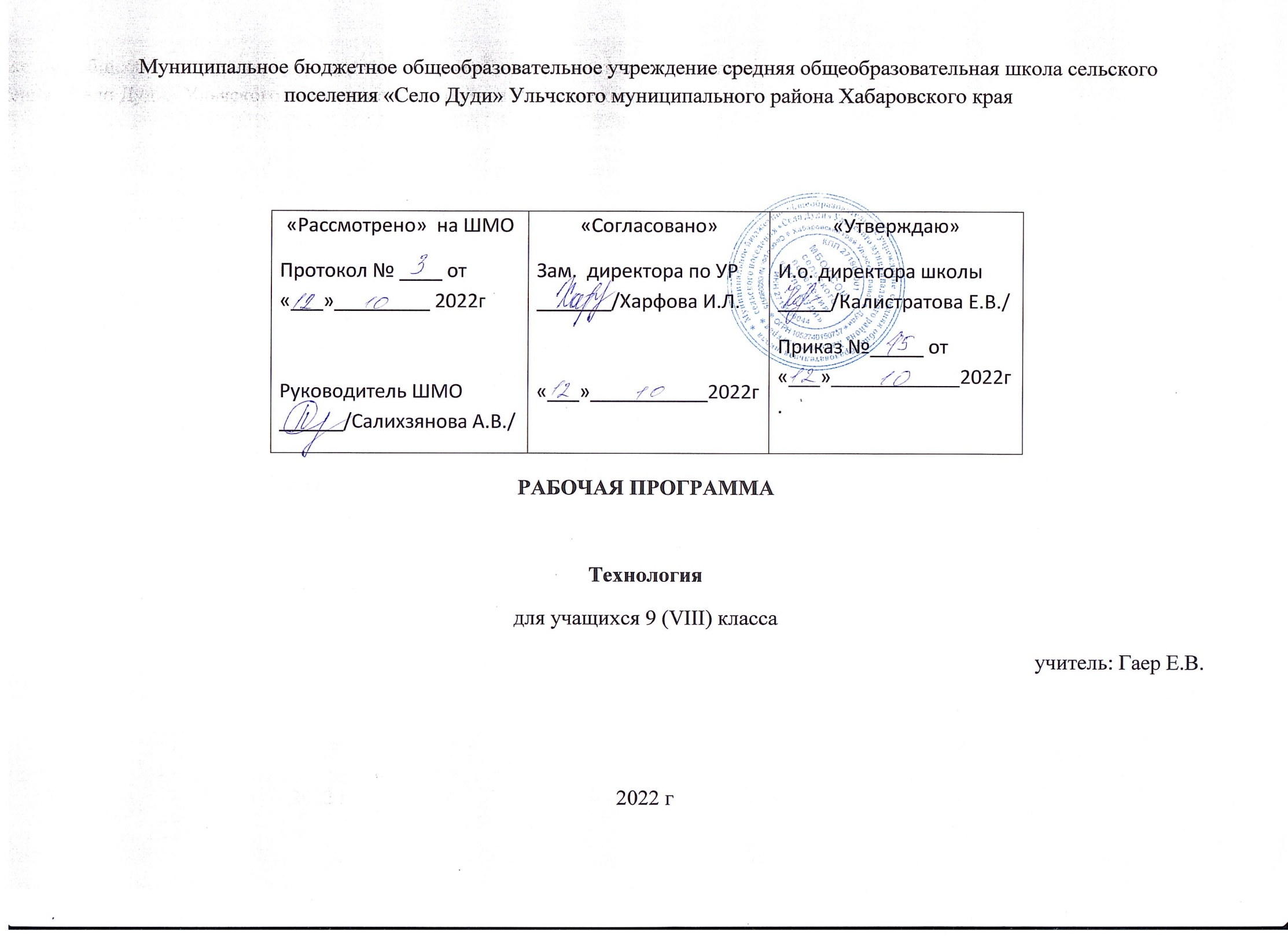 Пояснительная запискаАдаптивная образовательная рабочая программа «Профессиональное трудовое обучение» VIII вида, для 5-9 класс, составлена на основе программы государственной учебной программы «Программы специальных (коррекционных) образовательных учреждений VIII вида 5 – 9 классы» автор Е.А. Ковалевой (сельскохозяйственный труд), под редакцией В. В. Воронковой, 2017 г. Москва. ВЛАДОС. Учебник «Технология. Сельскохозяйственный труд. 9 класс». Автор Е.А.Ковалёва - М.: Просвещение. 2017г. Согласно календарного графика и расписания уроков на изучение предмета «Профессиональное трудовое обучение» отводится в 9 классе- 408 часов, 12часов в неделю.Целью профессионально-трудового обучения в 9 классе является подготовка учащихся к самостоятельному труду по получаемой специальности в условиях обычных (не предназначенных для инвалидов) предприятий и сферы обслуживания. Целью данной программы является:-воспитание положительных качеств личности обучающихся: трудолюбия, настойчивости, умение работать в коллективе;- уважение к людям труда;- получение элементарных знаний по видам труда.С учетом уровня знаний обучающихся 9 класса основными задачами являются:- формирование трудовых качеств;- обучение доступным приемам труда;- развитие самостоятельности в труде;- привитие интереса к труду;-формирование организационных умений в труде – работать только на своем рабочем месте, правильно располагать на нем инструменты и материалы, убирать их по окончании работы;- знать и выполнять правила внутреннего распорядка и безопасной работы, санитарно-гигиенические требования.Наряду с этими задачами на занятиях труда в коррекционном образовательном учреждении VIII вида решаются и специальные задачи, направленные на коррекцию умственной деятельности обучающихся. Коррекционная работа выражается в формировании умений:- ориентироваться в задании (анализировать объект, условия работы);-предварительно планировать ход работы над изделием (устанавливать логическую последовательность изготовления изделий, определять приемы работы и инструменты, нужные для их выполнения);- контролировать свою работу (определять правильность действий и результатов, оценивать качество готовых изделий).I. ПЛАНИРУЕМЫЕ РЕЗУЛЬТАТЫ ОСВОЕНИЯ УЧЕБНОГО ПРЕДМЕТА «ПРОФЕССИОНАЛЬНОГО ТРУДОВОГО ОБУЧЕНИЯ» в 9 классе:В результате освоения у обучающихся, воспитанников с ОВЗ предполагается формирование учебных действий , позволяющих достигать предметных, метапредметных и личностных результатов.Личностные, метапредметные и предметные результатыЛичностные результаты:-проявление познавательных интересов и активности в данной деятельности;-выражение желания учиться и трудиться в сельском хозяйстве для удовлетворения текущих и перспективных потребностей;- развитие трудолюбия, ответственности за качество своей деятельности;-осознание необходимости общественно-полезного труда как условия безопасной и эффективной социализации;-бережное отношение к природным и хозяйственным ресурсам.Метапредметные результаты:- самостоятельное выполнение различных творческих работ по созданию изделий;- выбор для решения познавательных задач различных источников информации (словари, энциклопедии);-согласование и координация совместной познавательно-трудовой деятельности с другими ее участниками;-объективное оценивание вклада своей трудовой деятельности в решение общих задач коллектива;- соблюдение норм и правил культуры труда в соответствии с технологической культурой производства;-соблюдение норм и правил безопасности познавательно-трудовой деятельности.Предметными результатами:1) осознание роли техники, сельского хозяйства и технологий для прогрессивного развития общества; формирование целостного представления о техносфере, сущности технологической культуры и культуры труда; уяснение социальных и экологических последствий развития технологий промышленного и сельскохозяйственного производства, энергетики и транспорта; 2) овладение методами учебно-исследовательской и проектной деятельности, решения творческих задач, моделирования, конструирования и эстетического оформления изделий, обеспечения сохранности продуктов труда; 3) овладение средствами и формами графического отображения объектов или процессов, правилами выполнения графической документации; 4) формирование умений устанавливать взаимосвязь знаний по разным учебным предметам для решения прикладных учебных задач; 5) развитие умений применять технологии представления, преобразования и использования информации, оценивать возможности и области применения средств и инструментов ИКТ в современном производстве или сфере обслуживания; 6) формирование представлений о мире профессий, связанных с изучаемыми технологиями, их востребованности на рынке труда. Минимальный уровень: знать правила вскапывания почвы, общее представление о почве, удобрениях; состав почвы, устройство с/х ручного инвентаря, признаки созревания овощей, обработку почвы, сроки уборки картофеля, правила копки клубней и корнеплодов без повреждения, сроки посадки чеснока, подготовка посадочного материала, глубину заделки, теоретические сведения о сроках и способах посева овощей, особенности роста и развития растений, условия хранения овощей; виды домашних птиц, их содержание, заготовка кормов,подбирать инструменты, необходимые для работы; руководствоваться правилами безопасной работы с инструментами и оборудованием, санитарно-гигиеническими требованиями при выполнении работы; знать сущность базовых способов воздействия на предметы труда (механических, химических, биологических, энергетических и т. п.); знать принципы, лежащие в основе наиболее распространенных производственных технологических процессов ( пиление, строгание и т. д.); овладеть основами современного промышленного и сельскохозяйственного производства, строительства, транспорта, сферы обслуживания; читать техническую (технологическую) документацию, применяемую при осуществлении изучаемого технологического процесса; составлять стандартный план работы; представление о разных видах профильного труда ( сельскохозяйственный труд, автодело, цветоводство и др.); определять утилитарную и эстетическую ценность предметов, изделий; понимать значение и ценность труда; понимать красоту труда и его результатов; заботливо и бережно относиться к общественному достоянию и родной природе; использовать эстетические ориентиры/эталоны в быту, дома и в школе; понимать значимость эстетической организации школьного рабочего места как готовность к внутренней дисциплине; умение эстетически оценивать предметы и пользоваться ими в повседневной жизни в соответствии с эстетической регламентацией, установленной в обществе; умение выражать свое отношение к результатам собственной и чужой творческой деятельности («нравится»/«не нравится»); организовывать под руководством учителя совместную работу в группе; осознавать необходимость соблюдения в процессе выполнения трудовых заданий порядка и аккуратности; распределять роли, сотрудничать, осуществлять взаимопомощь; выслушивать мнения и идеи товарищей, учитывать их при организации собственной деятельности и совместной работы; комментировать и оценивать в доброжелательной форме достижения товарищей, высказывать им свои предложения и пожелания; проявлять заинтересованное отношение к деятельности своих товарищей и результатам их работы; выполнять общественные поручения по уборке мастерской после уроков трудового обучения; принимать посильное участие в благоустройстве и озеленении территорий; охране природы и окружающей среды.Достаточный уровень: вскапывать, рыхлить и выравнивать почву, убирать и сортировать овощи, обрезать ботву, работать граблями, определять верхушку и основание клубня картофеля, отбирать семенной картофель и раскладывать для проращивания, делать посадки и ухаживать за растениями, поливать и рыхлить почву, раскладывать семена моркови и свёклы в посевные грядки, убирать овощи на пришкольном участке, сортировать и взвешивать урожай собранных культур, делать посев и посадки овощных культур; ухаживать за домашней птицей и домашними животными; осознанно определять возможности различных материалов; экономно расходовать материалы; планировать предстоящую практическую работу, соотносить свои действия с поставленной целью; осуществлять настройку и текущий ремонт инструмента; отбирать в зависимости от свойств материалов и поставленных целей оптимальные и доступные технологические приемы ручной и машинной обработки материалов; создавать материальные ценности, имеющие потребительскую стоимость и значение для удовлетворения общественных потребностей; самостоятельно определять задачи и выстраивать оптимальную последовательность действий для реализации замысла; осуществлять текущий самоконтроль выполняемых практических действий и корректировку хода практической работы; прогнозировать конечный результат и самостоятельно подбирать средства и способы работы для его получения; овладеть некоторыми видам общественно организационного труда (выполнение обязанностей бригадира рабочей группы, старосты класса, звеньевого; и т.п.); понимать общественную значимость своего труда, своих достижений в области трудовой деятельности; обладать способностью к самооценке; понимать необходимость гармоничного сосуществования предметного мира с миром природы; осознавать общественный долг, т. е. обладать готовностью к труду в тех сферах, которые особенно нужны обществу.Базовыми для программы по направлению «Технология. Сельскохозяйственный труд» являются разделы «Растениеводство» и «Животноводство». Исходя из необходимости учета потребностей личности школьника, его семьи и общества, достижений педагогической науки, конкретный учебный материал для включения в программу должен отбираться с учетом следующих положений:• распространенность изучаемых технологий в сфере сельскохозяйственного производства в личных подсобных хозяйствах и отражение в них современных научно-технических достижений; • возможность освоения содержания на основе включения учащихся в разнообразные виды технологической деятельности, имеющих практическую направленность;• выбор объектов созидательной и преобразовательной деятельности на основе изучения общественных, групповых или индивидуальных потребностей;• возможность реализации общетрудовой, политехнической и практической направленности обучения, наглядного представления методов и средств осуществления технологических процессов; • возможность познавательного, интеллектуального, творческого, духовно-нравственного, эстетического и физического развития учащихся.Каждый раздел программы включает в себя основные теоретические сведения, практические работы и рекомендуемые объекты труда (в обобщенном виде). При этом предполагается, что изучение материала программы, связанного с практическими работами, должно предваряться необходимым минимумом теоретических сведений. Теоретическая подготовка заключается, прежде всего, в формировании ведущих понятий технологий сельского хозяйства – сорт, порода, урожайность, продуктивность и т.д.Основной формой обучения является учебно-практическая деятельность учащихся. Приоритетными методами являются сельскохозяйственные опыты, практические и лабораторно-практические работы, метод проектов. Практические работы в программе связаны с выполнением различных приемов обработки почвы, посева, посадки, ухода за растениями и животными, технологических расчетов. На лабораторно-практических работах изучаются свойства почвы, удобрений. Учитель в соответствии с имеющимися в школе возможностями выбирает объекты и темы практических работ для учащихся, чтобы они как можно полнее представляли изучаемые агротехнологии. При этом необходимо учитывать посильность объектов труда для учащихся соответствующего возраста. Практическая деятельность при обучении технологии включает в себя не только освоение и выполнение конкретных трудовых приемов, она подразумевает также включение учащихся в поисковую, исследовательскую, аналитическую деятельность, связанную с выполняемыми работами. Для каждой темы перечислены возможные и наиболее целесообразные с точки зрения реализации минимума содержания виды практической деятельности. Общеучебные умения, навыки и способы деятельности Рабочая программа предусматривает формирование у учащихся общеучебных умений и навыков, универсальных способов деятельности и ключевых компетенций. При этом приоритетными видами общеучебной деятельности для направления образовательной области «Технология. Сельскохозяйственный труд» на этапе основногообщего образования являются:Определение адекватных способов решения учебной задачи на основе заданных алгоритмов. Комбинирование известных алгоритмов деятельности в ситуациях, не предполагающих стандартное применение одного из них.Творческое решение учебных и практических задач: умение мотивированно отказываться от образца, искать оригинальные решения; знакомиться и изучать передовые и современные опыты выращивания с\х продукции, самостоятельное выполнение различных творческих работ; участие в проектной деятельности.Приведение примеров, подбор аргументов, формулирование выводов. Отражение в устной или письменной форме результатов своей деятельности.Выбор и использование средств представления информации и знаковых систем (текст, таблица, схема, чертеж, эскиз, технологическая карта, и др.) в соответствии с коммуникативной задачей, сферой и ситуацией общения.Использование для решения познавательных и коммуникативных задач различных источников информации, включая энциклопедии, словари, Интернет-ресурсы и другие базы данных.Владение умениями совместной деятельности: согласование и координация деятельности с другими ее участниками; объективное оценивание своего вклада в решение общих задач коллектива. Оценивание своей деятельности с точки зрения нравственных, правовых норм, эстетических ценностей. Результаты обученияРезультаты обучения представлены в требованиях к уровню подготовки и содержат три компонента:знать/понимать - перечень необходимых для усвоения каждым учащимся знаний, уметь – владение конкретными навыками практической деятельности, а также компонент, включающий знания и умения, ориентированные на решение разнообразных жизненных сельскохозяйственных задач. Результаты обучения сформулированы в требованиях в обобщенном виде и являются инвариантными по отношению к направлению технологической подготовки учащихся.Ожидаемые результаты обучения по данной рабочей программе в наиболее обобщенном виде могут быть сформулированы как овладение трудовыми и технологическими знаниями и умениями по преобразованию и использованию природных объектов, материалов, информации, необходимыми для создания продуктов труда в соответствии с их предполагаемыми потребительскими свойствами; умениями ориентироваться в мире профессий и научных открытий, оценивать свои профессиональные интересы и склонности к изучаемым видам трудовой деятельности, составлять жизненные и профессиональные планы; навыками самостоятельного планирования и ведения приусадебного хозяйства; формирование культуры труда, уважительного отношения к труду и результатам труда.Раздел Основы культуры труда, самообслуживание»Выпускник научится: • называть наиболее распространенные в своем регионе профессии (в том числе профессии своих родителей) и описывать их особенности; • понимать общие правила создания предметов рукотворного мира: соответствие изделия обстановке, удобство (функциональность), прочность, эстетическую выразительность — и руководствоваться ими в своей продуктивной деятельности; • анализировать предлагаемую информацию, планировать предстоящую практическую работу, осуществлять корректировку хода практической работы, самоконтроль выполняемых практических действий; • организовывать свое рабочее место в зависимости от вида работы, выполнять доступные действия по самообслуживанию и доступные виды домашнего труда. Выпускник получит возможность научиться: • уважительно относиться к труду людей; • понимать культурно историческую ценность традиций, отраженных в предметном мире, и уважать их; • понимать особенности проектной деятельности, осуществлять под руководством учителя элементарную проектную деятельность в малых группах: разрабатывать замысел, искать пути его реализации, воплощать его в продукте, демонстрировать готовый продукт (изделия, комплекс ные работы, социальные услуги). Раздел Технологии обработки пищевых продуктовВыпускник научится:составлять рацион питания адекватный ситуации;обрабатывать пищевые продукты способами, сохраняющими их пищевую ценность; реализовывать санитарно-гигиенические требования применительно к технологиям обработки выполнять механическую и тепловую обработку пищевых продуктов;соблюдать правила хранения пищевых продуктов, полуфабрикатов и готовых блюд; заготавливать впрок овощи и фрукты; оказывать первую помощь при порезах, ожогах и пищевых отравлениях.Выпускник получит возможность научиться:осуществлять приготовление блюд национальной кухни;сервировать стол, эстетически оформлять блюда.Раздел : Технологии растениеводства.Выпускник научится:определять виды и сорта сельскохозяйственных культур; определять чистоту, всхожесть, класс и посевную годность семян;рассчитывать нормы высева семян; применять различные способы хранения овощей и фруктов;Выпускник получит возможность научиться: составлять рацион для домашних животных в семье, организацию их кормления;составлять технологические схемы производства продукции животноводства;собирать информацию и описывать работу по улучшению пород кошек, собак в клубах;выполнять на макетах и муляжах санитарную обработку и другие профилактические мероприятия для кошек, собак.II. СОДЕРЖАНИЕ УЧЕБНОГО ПРЕДМЕТА «ПРОФЕССИОНАЛЬНОЕ ТРУДОВОЕ ОБУЧЕНИЕ» в 9 КЛАССЕ , 8 ВИДАСодержание программы курса Вводное занятие Охрана труда. Спецодежда. Овощеводство Уборка урожая томатов Объект работы. Овощи. Теоретические сведения. Признаки поражения растений томата фитофторой. Сбор плодов томата с пораженных растений. Прогревание этих плодов в горячей воде для предотвращения загнивания. Сбор недозрелых плодов. Оставление плодов на здоровых кустах для получения семян. Дозревание плодов и их переработка. Умение. Хранение помидоров. Практические работы. Раздельный сбор зрелых и недозрелых плодов. Размещение недозрелых плодов для дозревания. Сбор семенных плодов томата, размещение их для полного размягчения в комнатных условиях. Выборка семян из полностью размягченных плодов, промывка и просушка семян. Уборка огурцов-семенников Объект работы. Овощи. Теоретические сведения. Внешний вид огурцов, оставленных для получения семян. Сроки уборки и признаки созревания этих огурцов. Приемы хранения огурцов-семенников. Правила извлечения семян. Умение. Хранение огурцов-семенников. Практические работы. Сбор огурцов-семенников до наступления заморозков. Размещение огурцов в комнатных условиях. Наблюдение за состоянием семенников. Извлечение семян (разрез огурцов вдоль) из семенных камер. Промывка и просушка семян. Садоводство Уход за молодым садом Объект работы. Плодовое дерево. Теоретические сведения. Признаки однолетнего прироста плодового дерева. Заглубление или оголение корневой шейки посаженного плодового дерева. Проверки состояния молодых посадок плодовых деревьев. Практические работы. Осмотр молодых посадок. Замена погибших молодых деревьев новыми саженцами. Рыхление почвы в приствольных кругах и полив (по необходимости). Подсыпка почвы в приствольный круг при оголении корневой шейки. Проверка подвязки саженцев к кольям. Подготовка молодого сада к зиме Объект работы. Плодовые деревья. Теоретические сведения. Грызуны — вредители молодых посадок плодовых деревьев. Борьба с грызунами. Приспособления для охраны молодых плодовых деревьев от грызунов. Сроки установки защитных приспособлений. Практические работы. Подготовка материала для обвязки стволов саженцев плодовых деревьев к кольям. Обвязка нижней части ствола молодого дерева. Проверка состояния обвязки через некоторое время. Животноводство Пастьба телят Теоретические сведения. Значение летней и осенней пастьбы животных для укрепления их здоровья и получения высокой продуктивности. Понятие о пастбище. Пастбище для телят. Правила о пастьбе. Поение животных на пастбище. Обращение с животными. Виды работы. По выбору: уборка овощей и картофеля, осенний уход за садом Самостоятельная работа Подготовка молодого сада к зиме. Вводное занятие Животноводство Производственная санитария и личная гигиена доярки (дояра) Теоретические сведения. Основные правила производственной санитарии. Использование молочного и моечного отделений фермы строго по назначению. Санитарные требования к содержанию коров в помещении, а также к коровнику и другим отделениям фермы. Личная гигиена доярки (дояра). Спецодежда доярки (дояра), защита рук доярки (дояра) от трещин, царапин и кожных заболеваний. Значение правил личной гигиены для доярки (дояра). Выращивание откормочного молодняка крупного рогатого скота Теоретические сведения. Бычки и телочки. Возраст разделения молодняка. Постановка бычка на откорм. Выращивание телок для пополнения дойного стада. Содержание откормочного молодняка. Нормы и рационы кормления. Окончание откорма.Санитарные требования к содержанию коров в помещении, а также к коровнику и другим отделениям фермы. Личная гигиена доярки (дояра). Спецодежда доярки (дояра), защита рук доярки (дояра) от трещин, царапин и кожных заболеваний. Значение правил личной гигиены для доярки (дояра). Выращивание откормочного молодняка крупного рогатого скотаТеоретические сведения. Бычки и телочки. Возраст разделения молодняка. Постановка бычка на откорм. Выращивание телок для пополнения дойного стада. Содержание откормочного молодняка. Нормы и рационы кормления. Окончание откорма. Практические работы. Уборка помещения, где содержится откормочный молодняк. Подготовка кормов к употреблению. Раздача кормов согласно рациону и кратности кормления. Поение животных. Устройство доильного аппарата Теоретические сведения. Машинное доение коров. Составные части доильного аппарата (доильные стаканы, пульсатор, коллектор, комплект гибких шлангов, доильное ведро с крышкой или устройство для подключения к молокопроводу) и назначение частей. Устройство доильного стакана, пульсатора и коллектора. Экскурсия. Фермерское хозяйство. Вводное занятие Животноводство Кормление и раздой новотельной коровы Теоретические сведения. Признаки близкого отела коровы. Кормление коровы накануне отела, сразу после отела и в период раздоя. Понятие о раздое коровы. Кратность доения при раздое. Молозиво и его ценные качества. Необходимость скармливания молозива теленку. Предотвращение воспаления молочной железы (мастита) у коровы. Окончание раздоя. Уход за телятами в молочный период Теоретические сведения. Первое кормление теленка молозивом. Кормление теленка в первые 10 дней жизни цельным молоком. Составление схемы выпойки теленка. Постепенная замена цельного молока. Практические работы. Полив грунта в теплице кипятком, а после его подсыхания — раствором марганцевокислого калия. Натягивание проволоки для подвязки стеблей. Наблюдения за температурой грунта и воздуха. Подготовка рассады огурцов к высадке (обильный полив с легкой подкормкой минеральными удобрениями). Разметка мест посадки рассады, выкопка лунок, полив. Выборка рассады огурцов из горшков с комьями земли. Посадки рассады, полив. Наблюдения за приживаемостью растений. Подвязка стеблей растений с помощью шпагата и проволоки. Систематический полив и опрыскивание растений. Подкормки. Удаление боковых побегов (по необходимости). Наблюдения за началом роста зеленца, признаки зрелости огурца. Съем плодов без повреждения стебля и листьев. Учет урожая. Выращивание огурцов под пленочным укрытием Объект работы. Овощи. Теоретические сведения. Пленочное укрытие разных типов, их устройство. Подготовка почвы для выращивания огурцов под пленочным укрытием. Приспособления для подвязки стеблей растений. Сорта огурцов, предназначенные для выращивания под пленочным укрытием. Использование пчелоопыляемых сортов и сортов, не требующих опыления. Тоннельные укрытия, их размеры. Размещение растений под пленочным укрытием. Сроки посева семян огурцов под пленочное укрытие. Уход за посевами. Практические работы. Вскапывание почвы на грядке. Выкопка канавок вдоль грядки, заполнение их навозом или спрессованной соломой. Насыпка в канавки земли, смешанной с перегноем. Установка каркаса, натягивание пленки. После прогрева почвы посев семян огурца в рядки над канавками, полив теплой водой. Прореживание всходов. Систематический полив и подкормка. Подсыпка земли, смешанной с перегноем. При обильном цветении поднятие пленки с южной стороны для привлечения насекомых-опылителей. Подвязка стеблей. Удаление боковых побегов (по необходимости). Животноводство Машинное доение коров двумя аппаратами Теоретические сведения. Подготовка коров к доению. Рациональный порядок переноса аппаратов при доении. Условия работы доярки при использовании двух доильных аппаратов. Пастьба коров Теоретические сведения. Виды пастбищ (луга, суходолы, лесные пастбища и др.). Вольная и загонная система пастьбы. Естественные и культурные пастбища. Травы, полезные для коров. Ядовитые травы. Порядок выгона коров на пастбище. Правила пастьбы. Поение животных на пастбище. Отдых животных на пастбище. Овощеводство.Уборка овощных культур.Объект работы: овощи. Теоретические сведения: осенние работы на пришкольном участке, сроки уборки овощных культур (лук, чеснок), сроки созревания картофеля, сроки уборки семенников, созревание семян и условия их хранения, цветочно-декоративные растения, требования к хранению и способы хранения столовых корнеплодов, сроки посева подзимних культур, сроки уборки ранних и поздних сортов капусты, условия хранения кочанов, подготовка пришкольного участка к зиме.Практические работы: сбор, обмолот, очистка и раскладка семян; сбор послеуборочных остатков растений и вынос с участка; сбор клубней картофеля, сортировка и учет; подготовка овощехранилища к зиме; уборка корнеклубней георгинов, клубнелуковиц гладиолусов, обрезка, очистка, раскладка на просушку; подкапывание, обрезка, сушка корнеплодов моркови; посадка чеснока и тюльпанов; уборка кочанов капусты, учет и закладка на хранение.Виды работы. По выбору учителя. Вскапывание почвы лопатами, уход за садом, посадка овощей и картофеля, уборка коровника и телятника или кормление коров. Самостоятельная работа Разметка, посадка рассады огурцов в теплице;разбор практических работ экзаменационных билетов (на консультациях).Формы организации учебных занятий: фронтальная, индивидуальная, групповая ,парная.В процессе занятий используются различные формы занятий:традиционные, комбинированные и практические занятия; лекции, игры, праздники, конкурсы, соревнования и другие.Календарно-тематический план9 класс (8 вид)№П\ПНазвание темыКол-во часовТип урокаДата план.Д/З1 четвертьРастениеводствоЦветоводство и садоводство1Вводное занятие1БеседаВыучить правила при уборке урожая2-3Уборка томатов2Изучение нового материалаП.1 с. 4 ответить на вопросы и задания. Повторить ТБ при уборке урожая4-5Получение семян томата2Повт. пройденного материалаП.2 с. 7 ответить на вопросы6-7Уборка плодов томата для получения семян2КомбинированныйП.-2 с.9  Прак. работа8Выделение семян из плодов томата1Прак. работаС. 9Прак. работа9Получение семян огурца1Изучение нового материалаП 3. с 10 ответить на вопросы10Выделение семян из семенников огурца1Повт. пройденного материалаП.3 с. 12-13 ответить на вопросы и задания12-13Уборка картофеля.2Изучение нового материалаПравила безопасности работы при уборке картофеля.14-17Сбор и просушка клубней.  Закладка клубней на хранение.4Прак. работаПодготовить сообщение "Особенности плодов и семян бархатцы"18-19Осенний уход за цветниками2Повт. пройденного материалаПовторить ТБ при работе с ручным инвентарём.20-22Перекопка цветника3Прак. работаПовторить ТБ при работе с ручным инвентарём.23-25Цветочное оформление и состояние растений3Прак работаПовторить правила безопасности ТБ при работе с ручным инвентарём.26-27Выкопка корневища гладиолусов, георгинов.2Прак. работаПовторить ТБ при работе с ручным инвентарём.28-29Подготовка молодого сада к зиме2Повт. пройденного материалаП.14 с. 66 вопросы и задания30Правила безопасной работы секатором1КомбинированныйП. 15 с. 74 выучить31-32Обрезка плодовых деревьев2КомбинированныйП.15 с. 69 вопросы и задания33-38Формирование кроны молодого плодового дерева6КомбинированныйП.16 с. 74 задания39-41Вырезка сухих ветвей3Прак. работаПовторить ТБ при работе с ручным инвентарём.42-46Подготовка почвы и внесение удобрений5КомбинированныйПовторить ТБ при работе с ручным инвентарём.47-48Заготовка почвенных смесей.2КомбинированныйПовторить ТБ при работе с ручным инвентарём.49-53Очистка школьных площадок от опавших листьев5КомбинированныйПовторить ТБ при работе с ручным инвентарём.54-58Полив, уплотнение трамбовкой отремонтированного участка.5Прак. работаПовторить ТБ при работе с ручным инвентарём.59-61Осенний уход за кустарниками3Повт. пройденного материала Выписать правила безопасности работы с ручным инвентарём.  В тетрадь62-64Полив, уплотнение трамбовкой отремонтированного участка.3Прак. работаПовторить ТБ при работе с ручным инвентарём.65-66Уход за молодыми посадками многолетних цветковых растений---2КомбинированныйПовторить ТБ при работе с ручным инвентарём.67-70Очистка школьных дорожек от опавших листьев4Комбинированныйвыучить правила заготовки веток для укрытия.71-73Побелка деревьев в школьном саду.3Прак. работаПовторить ТБ при работе с ручным инвентарём.74-77Ремонт садовой дорожки4КомбинированныйПовторить ТБ при работе с ручным инвентарём.78-80Уборка однолетних цветковых растений в цветнике4Изучение нового материалаВыписать в тетрадь способы хранения и просушка семян..81-83Сбор семян однолетних цветковых растений3Повт. пройденного материала Прак. работаПовторить ТБ при работе с ручным инвентарём84-86Уборка помещения (Влажная протирка подоконников, радиаторов)3КомбинированныйПовторить ТБ при работе с ручным инвентарём.87-88Тема «Уборка урожая", и  " Цветоводство, садоводство"2Контрольное тестированиеПовторение пройденного материала П1-16 стр 4-7489-91Свойства и применение металлов.3Изучение нового материалаСообщение "Физические и механические свойства металла"92-93Работа с технологической картой2Повт. пройденного материалаПриготовить Лист жести, ножницы, эскиз рисунок.94-96Изготовление картин чеканка3Прак. работаПодготовить Алюминиевая и медная проволока. Выучить  ТБ с инструментами.97-100Декоративное изделие из проволоки.4Прак. работаПодготовить Алюминиевая и медная проволока. Выучить ТБ с инструментами101-103Работа с проволокойЦепь.3Повт. пройденного материалаВыполнить эскиз, чертёж изделия. приготовить  материал и инструменты.104-106Украшение разделочной доски.3Изучение нового материалаВыполнить эскиз, чертёж изделия. приготовить  материал и инструменты.107-108Нанесение рисунка на поверхность изделия2Повт. пройденного материалаВыучить ТБ с электровыжига -телем109-112Вырезание узора4Прак. работаПодготовить Шлифовальная бумагу113-116Отделка изделий.4КомбинированныйПодготовить Салфетки, клей ПВА, кисточка117-120Декупаж поверхности изделия.4КомбинированныйПодготовить Сообщение по теме "Профессия, швеи-мотористки"121-123Швейное делоШвейная машина с электроприводом3БеседаВыучить основные механизмы швейной машины124-126Особенности обработки изделий из синтетических тканей3Изучение нового материалаСоставить таблицу Синтетических волокон и нитей.127-129Инструменты и материалы для изготовления выкройки3Повт. пройденного материалаПодготовить Сантиметровая лента, мел, бумага, ткань.130-131Влажно тепловая обработка изделий2КомбинированныйВыучить ТБ с электроутюгом132-135Соединение основных деталей изделия.4Прак. работаРабота с тканью -Смётывание боковых срезов136-143Пошив по выбору (постельное бельё или детской юбки, шорты)8Прак. работаПовторить правила безопасности  Работа с тканью144-147 Ремонт одежды,штопка изделия4Прак. работаПодготовить сообщение производства хлопчатобумажной ткани. Подбор ниток и ткани для штопки.148-151Ремонт одежды, заплата.4Прак. работаПовторение пройденного материала152-153Повторение материала "Швейное дело", "Слесарное дело"2КомбинированныйПриготовить Картон, канцелярские ножницы.154-157Изготовление шаблонов новогодних изделий4КомбинированныйНарисовать эскиз для оформления школы158-161Вырезание деталей4Прак. работаПовторить ТБ при работе с канцелярскими ножницами162-165Оформление школы к праздникам4Прак. работаПовторить ТБ при работе с канцелярскими ножницами166-168Зоологические требования к условиям содержания коров3Изучение нового материалаП.17 с. 79 прочитать, выполнить задания169-171Правила производственной санитарии3Повт. пройденного материалаП.18 с.81 вопросы и задания172-173Личная гигиена работников молочной фермы2КомбинированныйП.19.с.84 вопросы174-176Расчистка дорожек и площадок на школьном дворе от снега.3Прак. работаРучной инвентарь177-179Содержание и кормление коров3Повт. пройденного материалаП. 20, с. 85 П-21  с.86 вопросы и задания180-182Выращивание телят в профилакторный период3КомбинированныйП-22 с.92 вопросы, конспект183-185Выращивание телят в молочный период3КомбинированныйП-23 с. 96 вопросы и задания3 четвертьЖивотноводствоПереплётно -картонажное дело.Уборка помещения186-187Уход за комнатными растениями2Прак. работаПовторить правила ухода за комнатными растениями188-190Желудочно-кишечные заболевания у телят и меры их предупреждения.3Изучение нового материалаП-24-25 с.106 вопросы и задания с.110191-193Откорм молодняка крупного рогатого скота.Правила безопасной работы при уходе за бычками3Повт. пройденного материалаП-26 с. 111 вопросы и задания. Выучить ТБ194-196Сведения о пастбищах3КомбинированныйП-33 с.145 вопросы197-198Расчистка дорожек и площадок на школьном дворе от снега.2Прак. работаПовторить ТБ при работе с ручным инвентарём.199-201Кормовые травы пастбищ3Повт. пройденного материалаП-34 с.147 вопросы и задания202-204Ядовитые травы пастбищ3КомбинированныйП-35 с.152 вопросы205-207Пастьба коров, способы пастьбы.3КомбинированныйП-36, 37с.155-158.Вопросы и задания208-209Уход за комнатными растениями2Прак. работаРучной инвентарь210-212Значение и особенности лошадей3Изучение нового материалаП-39 с. 164 вопросы и задания213-214Породы лошадей2Повт. пройденного материалаП-40 с.166 вопросы215-216Содержание рабочих лошадей и уход за ними2КомбинированныйП-41 с. 167 вопросы и задания217-218Кормление рабочих лошадей2КомбинированныйП-42 с. 169 вопросы219-220Расчистка дорожек и площадок на школьном дворе от снега.2Прак. работаПовторить ТБ при работе с ручным инвентарём.221-222Переплётно -картонажное дело.Полиграфия2Изучение нового материалаСообщение "Отрасли полиграфической промышленности"223-225Причины возгорания при выполнении картонажно - переплётных работ3Повт. пройденного материалаВыучить ТБ и правила поведения при пожаре.226-227Уборка помещения (Влажная протирка дверей, стен)2Прак. работаПовторить ТБ при работе с ручным инвентарём.228-231Изготовление записной книжки и  словарика4Повт. пройденного материала.Подготовить бумагу ватман, измерительная линейка, ножницы. Повторить Т.Б с острыми инструментами232-234Переплёт для потрёпанной книги3Комбинированный.Повторить ТБ при работе с инструментами, приготовить необходимый материал и инструменты.235-237Закрепление навыков ремонта книги3Прак. раб.Повторить ТБ при работе с инструментами, приготовить необходимый материал и инструменты.238-241Изготовление коробки или футляров  для документов4Прак. раб. Повторить ТБ при работе с инструментами, приготовить необходимый материал и инструменты.242-243Уборка помещения (Влажная протирка пола)2Прак. работаРучной инвентарь244-247Ремонт книги в однотетрадном переплёте4КомбинированныйПовторить ТБ при работе с инструментами, приготовить необходимый материал и инструменты.248-251Изготовление альбома -для фотографий4КомбинированныйПрак. рабПовторить ТБ при работе с инструментами, приготовить необходимый материал и инструменты.252-253Уход за комнатными цветковыми растениями (рыхление уплотнённой почвы)2КомбинированныйПовторить правила рыхление уплотнённой почвы258-261Изготовление модулей4КомбинированныйПриготовить картон, нитки  игла, ножницы, повторить ТБ262-265Сборка по схеме изделий из модулей4КомбинированныйПриготовить картон, нитки  игла, ножницы, повторить ТБ266-267Уборка помещения (Влажная протирка подоконников, радиаторов)2Прак. раб.Приготовить картон, нитки  игла, ножницы, повторить ТБ268-269Оформление поделки2Прак. работа Приготовить картон, нитки  игла, ножницы, повторить ТБ270-272Изготовление плетёных закладок.3КомбинированныйПриготовить картон, нитки  игла, ножницы, повторить ТБ273-275Изготовление газетной лозы3Прак. работаПриготовить газетные трубочки, клей ПВА276-281Плетение изделий по схеме из газетной лозы6Прак. работаПриготовить газетные трубочки, клей ПВА282-283Расчистка дорожек и площадок на школьном дворе.2КонтрольнаяПовторить пройденный материал П.-16-19 стр.53-58284-286Выставка работ3Прак. работаРучной инвентарь4 четверть.РастениеводствоУборка помещенияЦветоводство287-288Охрана труда и правила безопасной работы на производственном участке2Вводное занятиеВыучить  основные правила и инструкции по безопасности труда289-291Сорта и гибриды огурца для защищённого грунта3Изучение нового материалаП-4 с. 14 вопросы, задания292-299Выращивание огурца8Изучение нового материалаП.5 с.17 вопросы300-307Уход за растениями7Повт. пройденного материала.П.5 с. 20 вопросы308-312Малообъёмная технология выращивания огурца5КомбинированныйП-6 с.24 вопросы, задания313-314Уборка помещения (Влажная протирка подоконников, радиаторов)2Прак. работаРучной инвентарь315-317Виды весенних теплиц3Изучение нового материалаП. 7 с.28 вопросы318-322Выращивание рассады огурца5Повт. пройденного материала.П. 8с. 32 Вопросы и задания323-324Высадка рассады2КомбинированныйП. 9 с. 38 вопросы и задания325-326Уборка помещения (Влажная протирка дверей, стен)2Прак. работаРучной инвентарь327-328Вредители и болезни растений огурца и меры борьбы с ними2КомбинированныйП.10 с.42 вопросы316-318Виды плёночных укрытий2КомбинированныйП.-11 с.52 вопросы и задания319-325Выращивание огурца под плёночными укрытиями7Прак. работаП.-11, с. 55 Прак. работа326-327Очистка школьных дорожек от опавших листьев2КомбинированныйПовторить  основные правила и инструкции по безопасности труда328-331Вырезка сухих и поломанных веток на деревьях.4Прак. работаРучной инвентарь Повторить  основные правила и инструкции по безопасности труда332-333Санитарная обрезка стеблей  кустарников для декоративного озеленения.2Прак. работаРПовторить  основные правила и инструкции по безопасности труда334-335Уборка территории вокруг школы2Прак. работаРучной инвентарь336-338Проверка состояния молодых посадок деревьев3Изучение нового материалаП.12 с. 59 ответить на вопросы339-343Уход за молодым неплодоносящим садом5Повт. пройденного материала.П. 13 с. 62 вопросы и задания345-351Обработка почвы в приствольных кругах и полив молодых деревьев7КомбинированныйП.13 с. 66 Ручной инвентарь352-353Замена погибших молодых деревьев новыми саженцами. Подсыпка почвы при ствольных кругах2Прак. работаП-12 с.61Прак. работа354-357Вечнозелёные цветковые растения для озеленения помещения4Изучение нового материалаПодготовить сообщение "Виды комнатных вечнозелёных растений"358-368Выращивание рассады цветковых культур10КомбинированныйХозинвентарь, спецодежда369-370Уборка помещения (Влажная протирка пола)2Прак. работаПовторить  основные правила и инструкции по безопасности труда371-379Подготовка почвы под декоративный цветник9КомбинированныйПовторить  основные правила и инструкции по безопасности труда380-385Вскапывание почвы в цветнике5КомбинированныйПовторить  основные правила и инструкции по безопасности труда386-389Размещение цветника3Прак. работаПовторить  основные правила и инструкции по безопасности труда390-392Размещение однолетних цветковых растений в цветнике3Прак. работаПовторить  основные правила и инструкции по безопасности труда393-395Весенний уход за зимующими многолетниками (рыхление почвы в междурядье)3Прак. работаПовторить  основные правила и инструкции по безопасности труда396-400Древесно -кустарниковые насаждения во дворе.5Прак. работаПовторить  основные правила и инструкции по безопасности труда401-408Уход за цветковыми растениями  школьного двора8Прак. работаРучной инвентарь Повторить  основные правила и инструкции по безопасности труда